РЕШЕНИЕ«06» августа 2014 г.                                                                               № 17/46г. ТулунОб изготовлении избирательных бюллетеней для голосования на досрочных муниципальных выборах главы Октябрьского муниципального образования 14 сентября 2014 годаВ соответствии с частью 8 статьи 93 Закона Иркутской области «О муниципальных выборах в Иркутской области» Тулунская районная территориальная избирательная комиссия РЕШИЛА:1. Изготовить  избирательные  бюллетени  для  голосования на досрочных муниципальных выборах главы Октябрьского муниципального образования в количестве 269 (двести шестьдесят девять) штук в  полиграфической организации –МУП «Тулунская городская типография»,  технически оснащенной для изготовления избирательной документации.2. Контроль за выполнением решения возложить на заместителя председателя Тулунской районной ТИК Хайбуллина Т.З.           Председатель комиссии                                                   Л.В. Беляевская           Секретарь комиссии                                                         Т.А. Шагаева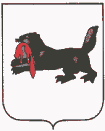 ИРКУТСКАЯ  ОБЛАСТЬТУЛУНСКАЯ РАЙОННАЯТЕРРИТОРИАЛЬНАЯ ИЗБИРАТЕЛЬНАЯ КОМИССИЯ                                     665268, Г. Тулун, ул. Ленина, 75, тел. /факс 2-24-04